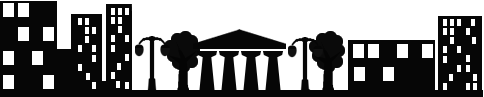 Daugavpilī17.04.2019. UZAICINĀJUMS
iesniegt piedāvājumu1.Pasūtītājs:Pašvaldības SIA “Sadzīves pakalpojumu kombināts”Višķu iela 21 K, Daugavpilī, LV-5410Tālr./fakss: Nr.65424769e-pasts: spkpsia@gmail.commājas lapa: www.sadzive.lvkontaktpersona: Ludmila Sokolovska, tālr.Nr.22001171Publisko iepirkumu likumā nereglamentētais iepirkums“Plastikāta PVC logu, plastikāta PVC durvju, metāla durvju izgatavošana un uzstādīšana”Iepirkuma identifikācijas Nr.SPK2019/62.Iepirkuma priekšmeta apraksts:2.1.“Plastikāta PVC logu, plastikāta PVC durvju, metāla durvju izgatavošana un uzstādīšana”, saskaņā ar pielikumu Nr.1.3.Piedāvājumu var iesniegt: 3.1.personīgi, vai pa pastu Višķu ielā 21K, Daugavpilī (2.stāvā, kabinetā Nr.1),3.2.pa e-pastu: spkpsia@gmail.com (ieskenētā veidā vai parakstītu ar drošu elektronisko parakstu),3.3.piedāvājuma iesniegšanas termiņš: līdz 2019.gada 2.maija plkst.12:00.4.Paredzamā līguma izpildes termiņš: 1 (viens) mēnesis no līguma noslēgšanas brīža. 5.Veicamo darbu objekts: Sēlijas iela 18 (pirts Nr.4), Daugavpilī.6.Objekta apsekošana: ja nepieciešams.7.Piedāvājumā jāiekļauj:pretendenta rakstisks iesniegums par dalību iepirkuma procedūrā, kas sniedz īsas ziņas par pretendentu (pretendenta nosaukums, juridiskā adrese, reģistrācijas Nr., kontaktpersonas vārds, uzvārds, tālrunis, fakss, e-pasts);pretendents iesniedz:1. Finanšu piedāvājumu (cena jānorāda euro bez PVN 21%). Cenā jāiekļauj visas izmaksas, tajā skaitā demontēto logu un durvju utilizācija.8.Piedāvājuma izvēles kritērijs: finanšu piedāvājums ar viszemāko cenu.9. Paziņojums par rezultātiem tiks publicēts mājas lapā: www.sadzive.lv.Iepirkumu komisijas priekšsēdētājs					M.Voitāns Pielikums Nr.1 17.04.2019. uzaicinājumam iesniegt piedāvājumu, iepirkuma ID Nr.SPK2019/6Tehniskā specifikācija “Plastikāta PVC logu, plastikāta PVC durvju, metāla durvju izgatavošana un uzstādīšanaIepirkuma identifikācijas Nr.SPK2019/61. Plastikāta PVC logu izgatavošana un uzstādīšana pirts mazgāšanas nodaļā, ģērbtuvēs un uzgaidāmā telpā:Montāžas šuve ietver tvaika aizsardzības barjeru no iekšpuses un siltumizolācijas slāņa aizsardzību no atmosfēras iedarbības (lentas vai alternātīvo tvaika izolācijas materiālu).Palodzes:-     Iekšējās – PVC (baltas).-     Ārējās – skārds, ne mazāk kā 0,5 mm biezs.2. Durvju izgatavošana:	- Durvīm jābūt komplektā ar durvju aizvērēju	-  Pirms finanšu piedāvājuma sastādīšanas patstāvīgi apmeklēt objektu, veikt darbu apjomu pārbaudi. Pēc iepirkuma procedūras noslēgšanas iebildumi par darba apjomu neatbilstību netiks pieņemti.	- Pretendentiem piešķirt analoģisko būvobjektu sarakstu par pēdējiem trim gadiem un atsauksmes, ne mazāk kā no trim uzņēmumiem.Sastādīja:saimniecības vadītāja							L.Sokolovska Nr.p.k.Izmēri (cm)Daudzums (gab)MateriālsPrasības1.1030 x 13401Plastikāts PVCJauna neveramā 6-kameru PVC loga bloka (siltumcaurlaidības koeficients ne vairāk kā Uw 1.3 (W/m2K)) ar furnitūru montāža, stikls matēts2.1020 x 13601Plastikāts PVCJauna neveramā 6-kameru PVC loga bloka (siltumcaurlaidības koeficients ne vairāk kā Uw 1.3 (W/m2K)) ar furnitūru montāža, stikls matēts3.1010 x 13201Plastikāts PVCJauna neveramā 6-kameru PVC loga bloka (siltumcaurlaidības koeficients ne vairāk kā Uw 1.3 (W/m2K)) ar furnitūru montāža, stikls matēts4.1020 x 13401Plastikāts PVCJauna neveramā 6-kameru PVC loga bloka (siltumcaurlaidības koeficients ne vairāk kā Uw 1.3 (W/m2K)) ar furnitūru montāža, stikls matēts5.1000 x 12701Plastikāts PVCJauna neveramā 6-kameru PVC loga bloka (siltumcaurlaidības koeficients ne vairāk kā Uw 1.3 (W/m2K)) ar furnitūru montāža, stikls matēts6.1070 x13301Plastikāts PVCJauna veramā 6-kameru PVC loga bloka, 1 daļa ar vienu vēršanas pozīciju (siltumcaurlaidības koeficients ne vairāk kā Uw 1.3 (W/m2K)) ar furnitūru montāža, stikls matēts7.1060 x 13001Plastikāts PVCJauna veramā 6-kameru PVC loga bloka, 1 daļa ar vienu vēršanas pozīciju (siltumcaurlaidības koeficients ne vairāk kā Uw 1.3 (W/m2K)) ar furnitūru montāža, stikls matēts8.1350 x 13001Plastikāts PVCJauna veramā 6-kameru PVC loga bloka, 1 daļa ar vienu vēršanas pozīciju (siltumcaurlaidības koeficients ne vairāk kā Uw 1.3 (W/m2K)) ar furnitūru montāža, stikls matēts9.1360 x 13601Plastikāts PVCJauna veramā 6-kameru PVC loga bloka, 1 daļa ar vienu vēršanas pozīciju (siltumcaurlaidības koeficients ne vairāk kā Uw 1.3 (W/m2K)) ar furnitūru montāža, stikls matēts10.1040 x 13101Plastikāts PVCJauna veramā 6-kameru PVC loga bloka, 1 daļa ar vienu vēršanas pozīciju (siltumcaurlaidības koeficients ne vairāk kā Uw 1.3 (W/m2K)) ar furnitūru montāža, stikls matēts11.800 x 8501Plastikāts PVCJauna veramā 6-kameru PVC loga bloka, 1 daļa ar vienu vēršanas pozīciju (siltumcaurlaidības koeficients ne vairāk kā Uw 1.3 (W/m2K)) ar furnitūru montāža, stikls matēts12.2495 x 13601Plastikāts PVCJauna veramā 6-kameru PVC loga bloka, trīsdalīga konstrukcija, 1 daļa ar 1 vēršanas pozīciju, 2 daļas neveramas, pozīciju (siltumcaurlaidības koeficients ne vairāk kā Uw 1.3 (W/m2K)) ar furnitūru montāža,13.2495 x 13601Plastikāts PVCJauna neveramā 6-kameru PVC loga bloka (siltumcaurlaidības koeficients ne vairāk kā Uw 1.3 (W/m2K)) ar furnitūru montāža, 3 daļas neveramasNr.p.k.Izmēri (cm)Daudzums (gab)Materiāls1.940 x 1970 1Jauna metāla siltinātā durvju bloka izgatavošana, piegāde, uzstādīšana (min.metāla b=2 mm, siltinājums - min.vate) 2.940 x 19702plastikāta PVC durvis3.950 x 20002plastikāta PVC durvis4.950 x 19702plastikāta PVC durvis